李長榮化工與企業社會責任第十組組員:4A340087 張宇健     4a340101 巫俊億     4a340103 鄭凱翔     4a340095 陳揚鎧     4a340053 吳學儒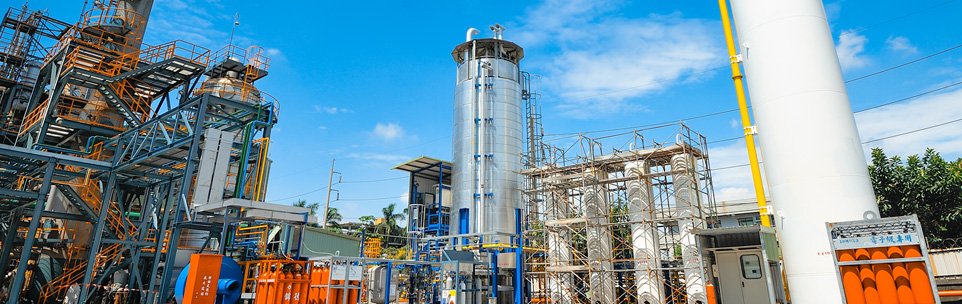 李長榮化學工業股份有限公司 LCY CHEMICAL CORP李長榮化學工業股份有限公司成立於1965年，經營石化原料領域逾40餘年，總部位於台灣台北市，1977年起於台灣證券交易所上市。李謀偉先生自1990年起接任總經理，目前為李長榮化工的董事長，領導企業成為世界級先進化學公司，在李董事長的帶領下於23年內創造高達18倍的營收與獲利成長。李長榮化工依策略事業單位規畫，將公司營運策略整合為甲醇、溶劑、電子化學品、橡膠、高性能塑膠及能源等事業單位。各事業單位在原料採購、生產統合、產品行銷、客戶服務、技術開發、及未來發展，均依短、中、長期之需求，擬定未來經營策略，以增強競爭力，提高營收及獲利能力。保有領先的競爭優勢，以提高生活品質為目的透過不斷強化企業競爭力、邁向全球化的跨國經營、最有效率的工作團隊、提供客戶滿意的服務，在在都是李長榮化工自始至終秉持貫徹的理念。並且時時追求創新，超越既有模式的框架，結合策略伙伴，以穩健的速度，尋求無限可能，開創新的局面，使企業保有領先的競爭優勢。同時向世界級企業虛心學習，朝全球頂尖企業的目標邁進。李長榮化工不僅為台灣專業生產電子級異丙醇與丙酮的廠商，亦為世界前三大熱可塑性彈性體生產廠商。李長榮化學工業股份有限公司以提高生活品質為目的，重視工安環保，是中華民國化學工業責任照顧協會創始會員之一，以高於國家標準規範之要求不斷提升工作環境及條件，堅持ISO14001、OHSAS18001管理體系之持續改進精神，維護所有生產儲運過程之安全，以嚴格的科學管理確保作業環境安全第一，確保員工、工廠設備及社會大眾之生命財產安全，期能達到零事故之境界，並以『精良之技術』、『積極主動之精神』、『持續改善之態度』確保產品品質與服務贏取顧客最大之信賴。從管理體系年審之連續符合得以驗證。服務據點遍佈全球目前李長榮化工據點主要分布於在台灣、上海、東京、香港、鎮江、惠州、卡達、休士頓。旗下公司有李長榮化學工業股份有限公司、鎮江李長榮綜合石化工業有限公司、鎮江李長榮石化倉儲有限公司、LCY Elastomers LP、惠州李長榮橡膠有限公司、卡達燃料添加劑公司。共有五個工廠在台灣、二個工廠在中國、一個在卡達以及一個在美國，所有工廠均通過ISO14001認證。公司組織架構                           薪資報酬委員會組織規程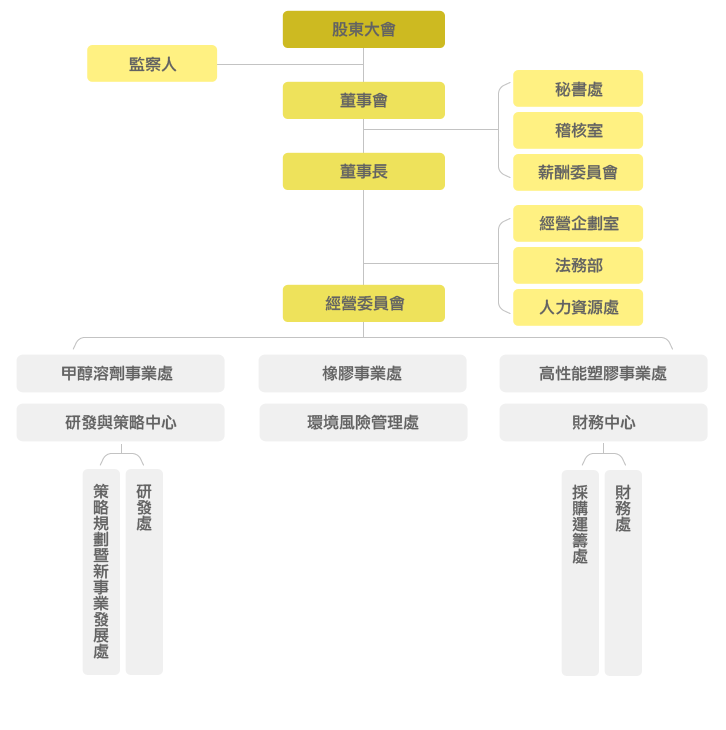 CSR企業社會責任李長榮化工企業承諾身為全球化工業的重要成員，李長榮長期持續致力於改善員工的環境安全、安全與衛生。為強化國 內化工業的環境、安全及運輸的風險評估及安全管理，李長榮在1998年成為「國際組織責任照顧協會」 中華民國化學工業責任照顧協會 TRCA ( Taiwan Responsibility Care Association ) 在臺灣的創始會員， 集結化工業界透過供應鏈的要求，致力於工安、衛生及環保等績效提升。【持續不斷地改善環境、健康與安全】責任照顧（ResponsibleCare）是全球化學工業自發性的針對環境、衛生、安全（EHS）等面向， 持續不斷改善其績效的具體承諾。為達成此一目標，化工業需符合甚至超越法令的要求，並採取與政府 或其他利益相關者合作，以及參與其他志願性服務。經由努力推展，目前全球計有53國推動責任照顧制度。 李長榮對TRCA各項活動，向不遺餘力，並以「認知化學工業對臺灣社會的責任，持續不斷地改善 環境、健康與安全的績效」的TRCA成立宗旨，做為各項安環衛活動持續推動的目標。【永續的承諾】TRCA推行責任照顧制度的績效，在亞洲地區 僅次於日本，為亞洲地區少數定期並持續提報安 環績效報告的協會。此外，李長榮集團亦透過加 入工研院緊急應變諮詢中心（ERIC）LeveI II、III 及臺灣化學災害預防及應變協會（CAER）等組 織，與外部專業組織共同努力，維持及提升化學 工業環境安全衛生績效。李長榮所創造的產品和服務，無論是在現在 或未來，都有助於提升人類的生活品質，這是個 永續的承諾。也因此，我們承諾將朝向不發生意 外、受傷或對環境產生影響的方向不斷進步，並 持續向社會大眾公開揭露我們在永續及環境安全 衛生的成果，堅持遵守責任照顧原則，追求及履 行化工產業的永續發展。參考資料 http://www.lcygroup.com/lcy/tc/about_lcy.asp